SYARAT-SYARAT KHUSUS KONTRAKLAMPIRAN A SYARAT-SYARAT KHUSUS KONTRAKDAFTAR HARGA SATUAN TIMPANG*)Catatan:*)Didapatkan dari pokja pemilihan (apabila ada)DAFTAR PEKERJAAN YANG DISUBKONTRAKKAN DAN SUBKONTRAKTOR (apabila ada)Pekerjaan UtamaCatatan:*)	Wajib diisi oleh Pejabat Penandatangan Kontrak sewaktu penyusunan rancangan kontrak **)	Wajib diisi saat rapat persiapan penandatanganan kontrak berdasarkan dokumen penawaranPekerjaan bukan Pekerjaan UtamaCatatan:*)	Wajib diisi oleh Pejabat Penandatangan Kontrak sewaktu penyusunan rancangan kontrak **)	Wajib diisi saat rapat persiapan penandatanganan kontrak berdasarkan dokumen penawaranDAFTAR PERSONEL MANAJERIALCatatan:*) Wajib diisi oleh Pejabat Penandatangan Kontrak sewaktu penyusunan rancangan kontrak**)Wajib diisi saat rapat persiapan penandatanganan kontrak berdasarkan dokumen penawaranDAFTAR PERALATAN UTAMACatatan:*) Wajib diisi oleh PPK sewaktu penyusunan rancangan kontrak**)Wajib diisi saat rapat persiapan penandatanganan kontrak berdasarkan dokumen penawaranLAMPIRAN B SYARAT-SYARAT KHUSUS KONTRAKRENCANA KESELAMATAN KONSTRUKSI (RKK)BENTUK RENCANA KESELAMATAN KONSTRUKSIDAFTAR ISIKepemimpinan dan Partisipasi Pekerja dalam Keselamatan KonstruksiA.1. Kepedulian pimpinan terhadap Isu eksternal dan internalA.2. Komitmen Keselamatan KonstruksiPerencanaan keselamatan konstruksiB.1. Identifikasi bahaya, Penilaian risiko, Pengendalian dan Peluang.B.2. Rencana tindakan (sasaran & program)B.3. Standar dan peraturan perundanganDukungan Keselamatan KonstruksiC.1. Sumber DayaC.2. KompetensiC.3. KepedulianC.4. KomunikasiC.5. Informasi TerdokumentasiOperasi Keselamatan KonstruksiD.1. Perencanaan dan Pengendalian OperasiD.2 Kesiapan dan tanggapan terhadap kondisi daruratEvaluasi Kinerja Keselamatan KonstruksiE.1. Pemantauan dan evaluasiE.2.	Tinjauan manajemenE.3. 	Peningkatan kinerja keselamatan konstruksiPenjelasan mengenai isi Komitmen Keselamatan Konstruksi poin (A.2) sesuai dengan format di bawah ini:[Contoh Pakta Komitmen Keselamatan Konstruksi Badan Usaha Tunggal/Atas Nama Sendiri]PAKTA KOMITMEN KESELAMATAN KONSTRUKSISaya yang bertanda tangan di bawah ini:Nama  			:  …………… [nama wakil sah  badan usaha]Jabatan  		:  .............Bertindak  untuk	: PT/CV/Firma/atau lainnya ………… [pilih yang dan atas nama	 sesuai dan cantumkan nama]dalam  rangka  pengadaan  ……………  [isi  nama  paket]  pada  …………… [isi sesuai dengan nama Pokja Pemilihan] berkomitmen melaksanakan konstruksi berkeselamatan demi terciptanya Zero Accident, dengan memastikan bahwa seluruh pelaksanaan konstruksi:Memenuhi ketentuan Keselamatan Konstruksi;Menggunakan tenaga kerja kompeten bersertifikat;Menggunakan peralatan yang memenuhi standar kelaikan;Menggunakan material yang memenuhi standar mutu;Menggunakan teknologi yang memenuhi standar kelaikan; danMelaksanakan Standar Operasi dan Prosedur (SOP);Memenuhi 9 (Sembilan) komponen biaya penerapan SMKK. ………… [tempat], ….. [tanggal] ………… [bulan]  20…. [tahun][Nama Penyedia] 		[tanda tangan],  		 [nama lengkap]  		[Contoh Pakta Komitmen Keselamatan Konstruksi Badan Usaha ber-KSO]PAKTA KOMITMEN KESELAMATAN KONSTRUKSIKami yang bertanda tangan di bawah ini:Nama  			:  …………… [nama wakil sah badan usaha]Jabatan  		:  .............Bertindak  untuk	: PT/CV/Firma/atau lainnya …………… [pilih yang sesuai dan cantumkan nama]Nama  			:  ............. [nama wakil sah badan usaha]Jabatan  		:  ……………Bertindak  untuk		: PT/CV/Firma/atau lainnya …………… [pilih yang sesuai dan cantumkan nama]......[dan  seterusnya,  diisi  sesuai  dengan  jumlah  anggota KSO]dalam  rangka  pengadaan  ……………  [isi  nama  paket]  pada  …………… [isi sesuai dengan nama Pokja Pemilihan] berkomitmen melaksanakan konstruksi berkeselamatan demi terciptanya Zero Accident, dengan memastikan bahwa seluruh pelaksanaan konstruksi:Memenuhi ketentuan Keselamatan Konstruksi;Menggunakan tenaga kerja kompeten bersertifikat;Menggunakan peralatan yang memenuhi standar kelaikan;Menggunakan material yang memenuhi standar mutu;Menggunakan teknologi yang memenuhi standar kelaikan; danMelaksanakan Standar Operasi dan Prosedur (SOP);Memenuhi 9 (sembilan) komponen biaya penerapan SMKK. ………… [tempat], ….. [tanggal] ………… [bulan]  20…. [tahun][Nama Penyedia] 		[Nama Penyedia] 	[Nama Penyedia][tanda tangan],  		[tanda tangan],  	[tanda tangan], [nama lengkap]  		[nama lengkap]  	[nama lengkap][cantumkan tanda tangan dan nama setiap anggota KSO]B.1. Identifikasi bahaya, Penilaian risiko, Pengendalian dan Peluang.TABEL 1.  IDENTIFIKASI BAHAYA, PENILAIAN RISIKO, PENETAPAN PENGENDALIAN RISIKO K3Nama Perusahaan	: ..................  						Kegiatan                   	: ..................							Lokasi                      	: ..................						Tanggal dibuat        	: ..................				   halaman : ….. / …..	Tabel 0-1 Contoh Format Tabel IBPRP*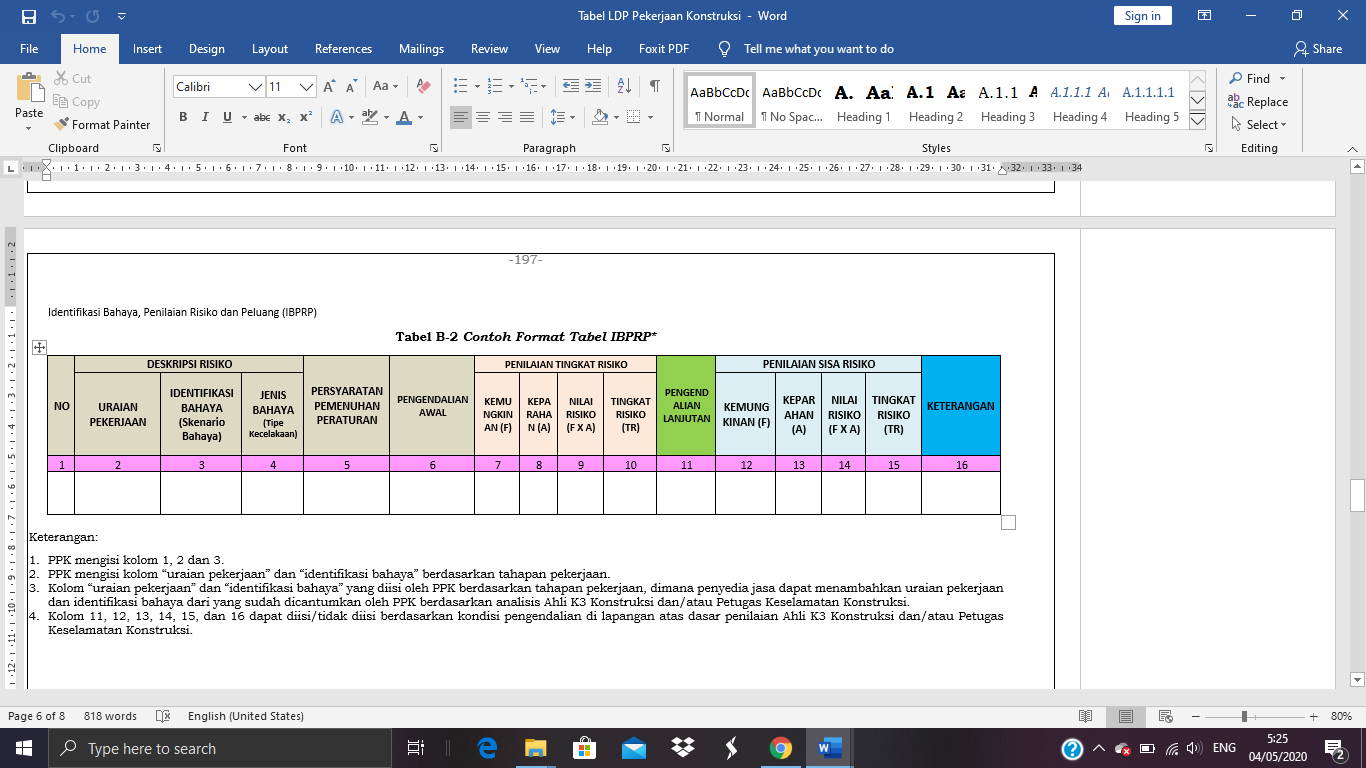 Keterangan:PPK mengisi kolom 1, 2 dan 3.PPK mengisi kolom “uraian pekerjaan” dan “identifikasi bahaya” berdasarkan tahapan pekerjaan. Kolom “uraian pekerjaan” dan “identifikasi bahaya” yang diisi oleh PPK berdasarkan tahapan pekerjaan, dimana penyedia jasa dapat menambahkan uraian pekerjaan dan identifikasi bahaya dari yang sudah dicantumkan oleh PPK berdasarkan analisis Ahli K3 Konstruksi/Ahli Keselamatan Konstruksi dan/atau Petugas Keselamatan Konstruksi.Kolom 12, 13, 14, 15, dan 16, diisi berdasarkan kondisi pengendalian di lapangan atas dasar penilaian Ahli K3 Konstruksi/ Ahli Keselamatan Konstruksi dan/atau Petugas Keselamatan Konstruksi, apabila dinilai tidak ada yang diisikan, maka dapat ditulis "tidak ada" atau "n/a".Dibuat oleh,Kepala Pelaksanaan Pekerjaan KonstruksiB.2. Rencana tindakan (sasaran khusus & program khusus)Tabel Contoh Format Tabel Sasaran Khusus dan Program KhususNama Perusahaan	: ..................  	Kegiatan                          : ..................  	Lokasi                              : ..................  Tanggal dibuat                : ..................Dibuat oleh,Kepala Pelaksanaan Pekerjaan KonstruksiDukungan Keselamatan KonstruksiTabel. Contoh Jadwal Program Komunikasi Operasi Keselamatan KonstruksiEvaluasi Keselamatan Konstruksi E.1 Pemantauan dan Evaluasi Tabel Contoh Jadwal Inspeksi dan AuditPasal dalam SSUKKetentuanData4.1 & 4.2KorespondensiAlamat Para Pihak sebagai berikut:Satuan Kerja Pejabat Penandatangan Kontrak : 	............... [diisi nama satuan kerja Pejabat Penandatangan Kontrak]Penyedia : ........................ [diisi nama badan usaha/nama KSO]4.2 & 5.1Wakil Sah Para PihakWakil Sah Para Pihak sebagai berikut:Untuk Pejabat Penandatangan Kontrak:Untuk Penyedia:6.3.b & 6.3.c 44.4 & 44.6Pencairan Jaminan Jaminan dicairkan dan disetorkan pada ..................... [diisi nama kantor Kas Negara]27.1 Masa PelaksanaanMasa Pelaksanaan selama ......... [diisi jumlah hari kalender dalam angka dan huruf] hari kalender terhitung sejak Tanggal Mulai Kerja yang tercantum dalam SPMK.27.4Masa Pelaksanaan untuk Serah Terima Sebagian Pekerjaan (Bagian Kontrak) Masa Pelaksanaan bagian pekerjaan (bagian kontrak) …………… [diisi bagian pekerjaannya] selama ......... [diisi jumlah hari kalender dalam angka dan huruf] hari kalender terhitung sejak Tanggal Mulai Kerja yang tercantum dalam SPMK.Masa Pelaksanaan bagian pekerjaan (bagian kontrak) …………… [diisi bagian pekerjaannya] selama ......... [diisi jumlah hari kalender dalam angka dan huruf] hari kalender terhitung sejak Tanggal Mulai Kerja yang tercantum dalam SPMK.Dst.Catatan:Ketentuan di atas diisi apabila diberlakukan serah terima sebagian pekerjaan (secara parsial) sesuai dengan yang dicantumkan dalam dokumen pemilihan (Rancangan Kontrak)]33.8Masa PemeliharaanMasa Pemeliharaan berlaku selama ......... [diisi jumlah hari kalender dalam angka dan huruf]  hari kalender terhitung sejak Tanggal Penyerahan Pertama Pekerjaan (PHO).33.19Serah Terima Sebagian  Pekerjaan(Bagian Kontrak)Dalam Kontrak ini diberlakukan serah terima pekerjaan sebagian atau secara parsial untuk bagian kontrak sebagai berikut:1. ............2. ............ 3. Dst[diisi bagian pekerjaan yang akan dilakukan serah terima sebagian pekerjaan (secara parsial sesuai dengan yang dicantumkan dalam dokumen pemilihan (rancangan kontrak)]33.18Masa Pemeliharaan untuk Serah Terima Sebagian Pekerjaan (Bagian Kontrak) Masa Pemeliharaan bagian pekerjaan (bagian Kontrak)…………… [diisi bagian pekerjaannya] selama ......... [diisi jumlah hari kalender dalam angka dan huruf] hari kalender terhitung sejak tanggal penyerahan pertama bagian pekerjaan …………… [diisi bagian pekerjaannya].Masa Pemeliharaan bagian pekerjaan (bagian Kontrak)…………… [diisi bagian pekerjaannya] selama ......... [diisi jumlah hari kalender dalam angka dan huruf] hari kalender terhitung sejak tanggal penyerahan pertama bagian pekerjaan …………… [diisi bagian pekerjaannya].Dst.Catatan:Ketentuan di atas diisi apabila diberlakukan serah terima sebagian pekerjaan (secara parsial) dan sudah ditetapkan dalam Dokumen Pemilihan35.1Gambar As Built dan Pedoman Pengoperasian dan Perawatan/ PemeliharaanGambar ”As built” diserahkan paling lambat ..... (...... dalam huruf .........) dan/atau pedoman pengoperasian dan perawatan/pemeliharaan harus diserahkan paling lambat ..... (...... dalam huruf .........) hari kalender setelah Tanggal Penyerahan Pertama Pekerjaan.38.7Penyesuaian HargaPenyesuaian harga …………….. [dipilih: diberikan/tidak diberikan]  dalam hal diberikan maka rumusannya sebagai berikut:Rumusan tersebut diatas memperhatikan hal-hal sebagai berikut:Penetapan koefisien bahan, tenaga kerja, alat kerja, bahan bakar, dan sebagainya ditetapkan seperti contoh sebagai berikut:Koefisien komponen kontrak ditetapkan oleh Pejabat Penandatangan Kontrak dari perbandingan antara harga bahan, tenaga kerja, alat kerja, dan sebagainya (apabila ada) terhadap Harga Satuan dari pembobotan HPS dan dicantumkan dalam Dokumen Pemilihan (Rancangan Kontrak).Indeks harga yang digunakan bersumber dari penerbitan BPS. Dalam hal indeks harga tidak dimuat dalam penerbitan BPS, digunakan indeks harga yang dikeluarkan oleh instansi teknis. Rumusan penyesuaian Harga Kontrak ditetapkan sebagai berikut:Pembayaran penyesuaian harga dilakukan oleh Pejabat Penandatangan Kontrak, apabila Penyedia telah mengajukan tagihan disertai perhitungan beserta data-data dan telah dilakukan audit sesuai dengan ketentuan peraturan perundang-undangan;Penyedia dapat mengajukan tagihan secara berkala paling cepat 6 (enam) bulan setelah pekerjaan yang diberikan penyesuaian harga tersebut dilaksanakan. Pembayaran penyesuaian harga dilakukan oleh Pejabat Penandatangan Kontrak, apabila Penyedia telah mengajukan tagihan disertai perhitungan beserta data-data dan telah dilakukan audit sesuai dengan ketentuan peraturan perundang-undangan.45.bPembayaran TagihanBatas akhir waktu yang disepakati untuk penerbitan SPP oleh Pejabat Penandatangan Kontrak untuk pembayaran tagihan angsuran adalah ........... (...... dalam huruf .........) hari kerja terhitung sejak tagihan dan kelengkapan dokumen penunjang yang tidak diperselisihkan diterima oleh Pejabat Penandatangan Kontrak.49.iHak dan Kewajiban PenyediaHak dan kewajiban Penyedia : ……….……….Dst[diisi hak dan kewajiban Penyedia yang timbul akibat lingkup pekerjaan selain yang sudah tercantum dalam SSUK]56.3Tindakan Penyedia yang Mensyaratkan Persetujuan Pejabat Penandatangan KontrakTindakan lain oleh Penyedia yang memerlukan persetujuan Pejabat Penandatangan Kontrak adalah: .................... [diisi selain yang sudah tercantum dalam SSUK, apabila ada]56.3Tindakan Penyedia yang Mensyaratkan Persetujuan Pengawas PekerjaanTindakan lain oleh Penyedia yang memerlukan persetujuan Pengawas Pekerjaan adalah: .................... [diisi selain yang sudah tercantum dalam SSUK, apabila ada]58Kepemilikan DokumenPenyedia diperbolehkan menggunakan salinan dokumen dan piranti lunak yang dihasilkan dari Pekerjaan Konstruksi ini dengan pembatasan sebagai berikut: .................... [diisi batasan/ketentuan yang dibolehkan dalam penggunaannya, misalnya: untuk penelitian/riset setelah mendapat persetujuan tertulis dari Pejabat Penandatangan Kontrak]65FasilitasPejabat Penandatangan Kontrak akan memberikan fasilitas berupa : .................... [diisi fasilitas milik Pejabat Penandatangan Kontrak yang akan diberikan kepada Penyedia untuk kelancaran pelaksanaan pekerjaan ini (apabila ada)]66.1.hPeristiwa KompensasiTermasuk Peristiwa Kompensasi yang dapat diberikan kepada Penyedia adalah ..................... [diisi apabila ada Peristiwa Kompensasi lain, selain yang telah tertuang dalam SSUK] 70.1.eBesaran Uang MukaUang muka diberikan paling tinggi sebesar .....% (.....dalam huruf.....) dari Harga Kontrak. 70.2.dPembayaran Prestasi PekerjaanPembayaran prestasi pekerjaan dilakukan dengan cara  Termin, dengan ketentuan tahapan pembayaran sebagai berikut:Dokumen penunjang yang disyaratkan untuk mengajukan tagihan pembayaran prestasi pekerjaan:……….……….Dst[diisi dokumen yang disyaratkan]70.3.fPembayaran Bahan dan/atau PeralatanPenentuan dan besaran pembayaran untuk bahan dan/atau peralatan yang menjadi bagian permanen dari pekerjaan utama (material on site), ditetapkan sebagai berikut:....[diisi bahan/peralatan].... dibayar .......% dari harga satuan pekerjaan;....[diisi bahan/peralatan].... dibayar .......% dari harga satuan pekerjaan;..............dst.[contoh yang termasuk material on site peralatan: eskalator, lift, pompa air stationer, turbin, peralatan elektromekanik; bahan fabrikasi: sheet pile, geosintetik, konduktor, tower, insulator,wiremesh pabrikasibahan jadi: beton pracetak]contoh yang tidak termasuk material on site: pasir, batu, semen, aspal, besi tulangan70.4.cDenda akibat KeterlambatanUntuk pekerjaan ini besar denda keterlambatan untuk setiap hari keterlambatan adalah 1/1000 (satu perseribu) dari ................... (sebelum PPN) [diisi dengan memilih salah satu dari Harga Kontrak atau harga Bagian Kontrak yang tercantum dalam Kontrak dan belum diserahterimakan apabila ditetapkan serah terima pekerjaan secara parsial]78.2Umur Konstruksi dan Pertanggungan terhadap Kegagalan BangunanBangunan Hasil Pekerjaan memiliki Umur Konstruksi selama ........ (.........dalam huruf...........) tahun sejak Tanggal Penyerahan Akhir Pekerjaan.[diisi sesuai dengan yang tertuang dalam dokumen perancangan]Pertanggungan terhadap Kegagalan Bangunan ditetapkan selama ........ (.........dalam huruf...........) tahun sejak Tanggal Penyerahan Akhir Pekerjaan.[diisi sesuai dengan umur rencana pada huruf a apabila umur konstruksinya tidak lebih dari 10 (sepuluh) tahun]79.3Penyelesaian Perselisihan/ SengketaPenyelesaian perselisihan/sengketa para pihak dilakukan melalui …………..NoMata PembayaranSatuan UkuranKuantitasHarga Satuan HPS (Rp)Harga Satuan Penawaran (Rp)% Terhadap HPSKeterangan1………..………..………..………..………..………..………..2………..………..………..………..………..………..………..3DstNoBagian Pekerjaan yang Disubkontrakkan*)Nama Subkontraktor**)Alamat Subkontraktor**)Kualifikasi Subkontraktor**)Keterangan1………..………..………..………..………..2………..………..………..………..………..3DstNoBagian Pekerjaan yang Disubkontrakkan*)Nama Subkontraktor**)Alamat Subkontraktor**)Kualifikasi Subkontraktor**)Keterangan1………..………..………..………..………..2………..………..………..………..………..3DstNoNama Personel Manajerial**)Jabatan dalam Pekerjaan ini*)Tingkat Pendidikan/Ijazah**)Pengalaman Kerja Profesional minimal (Tahun) *)Sertifikat Kompetensi Kerja*)Keterangan1………..………..………..………..………..………..2………..………..………..………..………..………..3DstNoNama Peralatan Utama*)Merk dan Tipe**)Kapasitas**)Jumlah**)Kondisi**)Status Kepemilikan**)Keterangan1………..………..………..………..………..………..………..2………..………..………..………..………..………..………..3Dst.................RENCANA KESELAMATAN KONSTRUKSI[Logo & Nama Perusahaan][digunakan untuk usulan penawaran]No.Pengendalian Risiko (Sesuai Kolom Tabel 6 IBPRP)SasaranSasaranProgramProgramProgramProgramProgramProgramNo.Pengendalian Risiko (Sesuai Kolom Tabel 6 IBPRP)UraianTolok ukurUraian KegiatanSumber DayaJadwal PelaksanaanBentuk MonitoringIndikator PencapaianPenanggung JawabNOJenis Komunikasi PICWaktu Pelaksanaan1Induksi Keselamatan Konstruksi (Safety Induction)2Pertemuan pagi hari(safety morning)3Pertemuan Kelompok Kerja (toolbox meeting)4Rapat Keselamatan Konstruksi(construction safety meeting)Tabel Contoh Analisis Keselamatan Pekerjaan (Job Safety Analysis)Tabel Contoh Analisis Keselamatan Pekerjaan (Job Safety Analysis)Tabel Contoh Analisis Keselamatan Pekerjaan (Job Safety Analysis)Tabel Contoh Analisis Keselamatan Pekerjaan (Job Safety Analysis)Tabel Contoh Analisis Keselamatan Pekerjaan (Job Safety Analysis)Tabel Contoh Analisis Keselamatan Pekerjaan (Job Safety Analysis)Tabel Contoh Analisis Keselamatan Pekerjaan (Job Safety Analysis)Tabel Contoh Analisis Keselamatan Pekerjaan (Job Safety Analysis)Tabel Contoh Analisis Keselamatan Pekerjaan (Job Safety Analysis)Tabel Contoh Analisis Keselamatan Pekerjaan (Job Safety Analysis)Tabel Contoh Analisis Keselamatan Pekerjaan (Job Safety Analysis)Tabel Contoh Analisis Keselamatan Pekerjaan (Job Safety Analysis)Tabel Contoh Analisis Keselamatan Pekerjaan (Job Safety Analysis)Tabel Contoh Analisis Keselamatan Pekerjaan (Job Safety Analysis)Nama Pekerja                                       : [Isi nama pekerja]Nama Paket Pekerjaan                           : …….Tanggal Pekerjaan                                    : …..s/d……Alat Pelindung Diri yang diperlukan untuk melaksanakan pekerjaan:Alat Pelindung Diri yang diperlukan untuk melaksanakan pekerjaan:Alat Pelindung Diri yang diperlukan untuk melaksanakan pekerjaan:Alat Pelindung Diri yang diperlukan untuk melaksanakan pekerjaan:Alat Pelindung Diri yang diperlukan untuk melaksanakan pekerjaan:Alat Pelindung Diri yang diperlukan untuk melaksanakan pekerjaan:Alat Pelindung Diri yang diperlukan untuk melaksanakan pekerjaan:Urutan Langkah PekerjaanIdentifikasi BahayaPengendalianPengendalianPenanggung JawabPenanggung JawabNoKegiatanPICBulan Ke-Bulan Ke-Bulan Ke-Bulan Ke-Bulan Ke-Bulan Ke-Bulan Ke-Bulan Ke-Bulan Ke-Bulan Ke-Bulan Ke-Bulan Ke-NoKegiatanPIC1234567891011121Inspeksi Keselamatan Konstruksi2Patroli Keselamatan Konstruksi3Audit internal